The Bulb and Blossom Garden Club of EuniceCordially Invites you to ourLGCF District VII Fall Meeting and Luncheon“The Garden Pollinators”Thursday, October 18th, 2018Knights of Columbus Hall300 N. 2nd StreetEunice, La 70535Registration: 9:00 A.M.                                                                           Meeting: 10:00 A.M.Cost $30.00 per personPlease register by Friday, October 10thRegistration Contact: Barbara Wells (337-546-1225)1691 Tiger Lane, Eunice, La 70535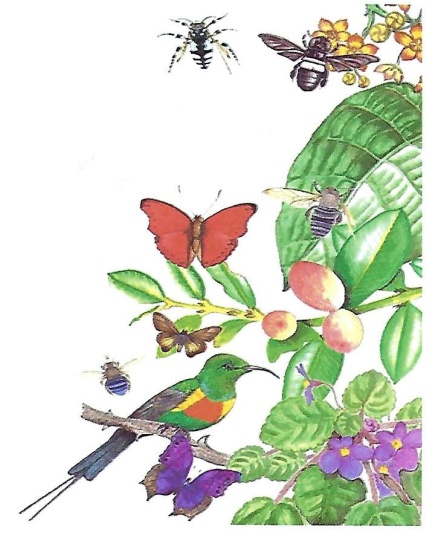                                                                                                                                                                                                        Guest Speaker: Warren Hoagh, Vice President of “Bayou Bee Keepers”                                                                                                                                                              